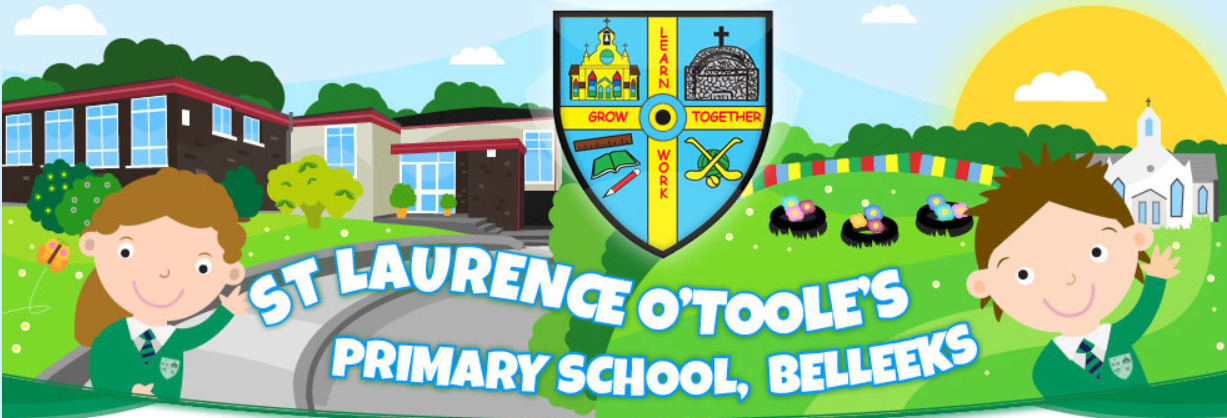 Procedure where a complaint has been made about possible abuse by a member of the school’s staff.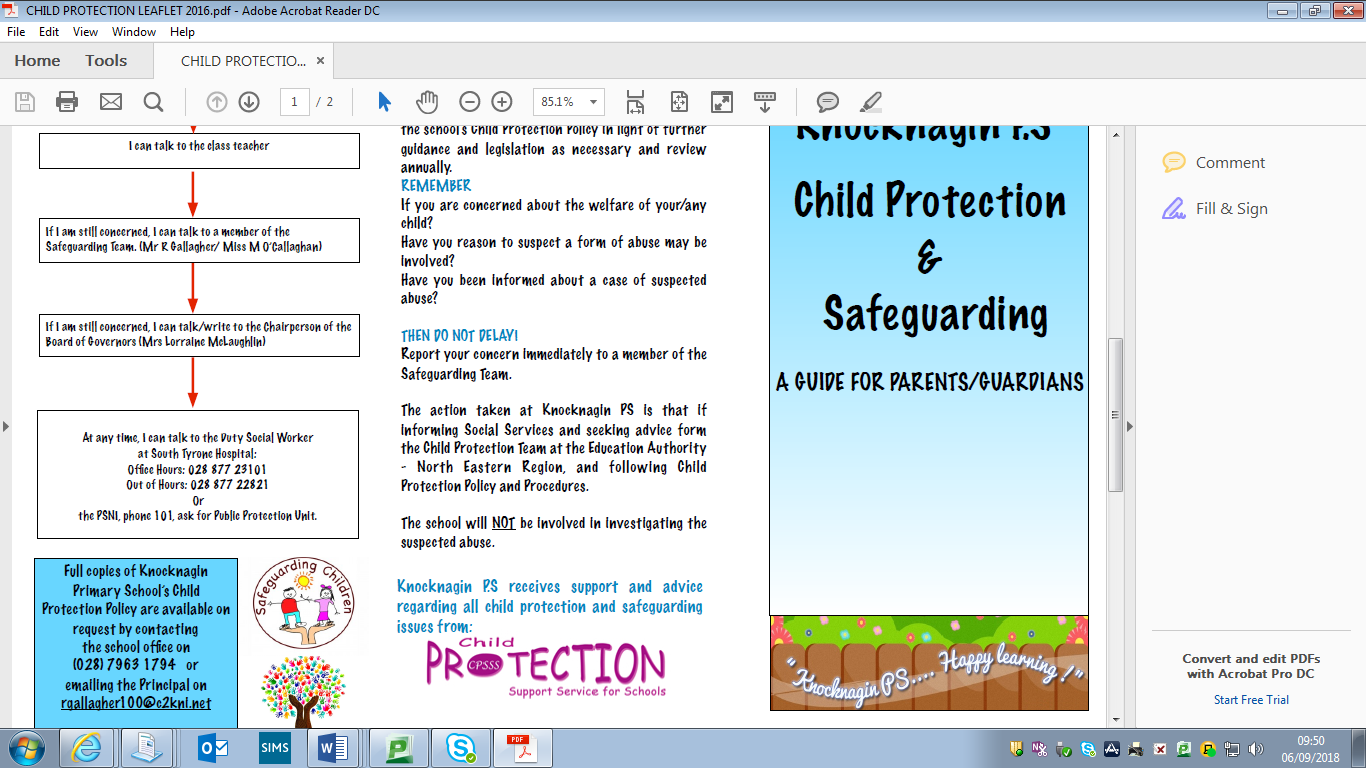 